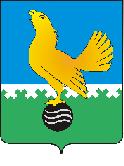 муниципальное образованиегородской округ Пыть-Ях Ханты-Мансийского автономного округа-ЮгрыАДМИНИСТРАЦИЯ ГОРОДАП О С Т А Н О В Л Е Н И ЕОб утверждении порядка предоставления субсидий в целях возмещения недополученных доходов хозяйствующим субъектам,  осуществляющим пассажирские перевозки по социально -ориентированным тарифам В соответствии со статьей 78 Бюджетного кодекса Российской Федерации, постановлением Правительства Российской Федерации от 18.09.2020 № 1492 «Об общих требованиях к нормативным правовым актам, муниципальным правовым актам, регулирующим предоставление субсидий, в том числе грантов в форме субсидий, юридическим лицам, индивидуальным предпринимателям, а также физическим лицам – производителям товаров, работ, услуг, и о признании утратившими силу некоторых актов Правительства Российской Федерации и отдельных положений некоторых актов Правительства Российской Федерации», постановлением администрации города от 07.12.2021 № 555-па «Об утверждении муниципальной программы «Социальное и демографическое развитие города Пыть-Яха»:Утвердить порядок предоставления субсидий в целях возмещения недополученных доходов хозяйствующим субъектам, осуществляющим пассажирские перевозки по социально - ориентированным тарифам согласно приложению. Информация о субсидиях, подлежащих предоставлению из бюджета муниципального образования юридическим лицам, индивидуальным предпринимателям, а также физическим лицам - производителям товаров, услуг, размещается на едином портале бюджетной системы в информационно- телекоммуникационной сети «Интернет» после реализации Министерством финансов Российской Федерации возможности размещения указанной информации муниципальными образованиями.Отделу по внутренней политике, связям с общественными организациями и СМИ управления по внутренней политике (О.В. Кулиш) опубликовать постановление в печатном средстве массовой информации «Официальный вестник» и дополнительно направить для размещения в сетевом издании в информационно-телекоммуникационной сети «Интернет» - pyt-yahinform.ru.».4.		Отделу по обеспечению информационной безопасности 
(А.А. Мерзляков) разместить постановление на официальном сайте администрации города в сети Интернет.5. 	Настоящее постановление вступает в силу после его официального опубликования.	6. Признать утратившими силу постановления администрации города:- от 15.03.2021 № 101-па «Об утверждении положения о предоставлении субсидий на возмещение недополученных доходов хозяйствующим субъектам, осуществляющим пассажирские перевозки по социально -ориентированным тарифам»;- от 12.07.2021 № 323-па «О внесении изменений в постановления администрации города от 15.03.2021 № 101-па «Об утверждении положения о предоставлении субсидий на возмещение недополученных доходов хозяйствующим субъектам, осуществляющим пассажирские перевозки по социально -ориентированным тарифам».	7. Контроль за выполнением постановления возложить на заместителя главы города (направление деятельности – жилищно-коммунальные вопросы).Глава  города  Пыть-Яха						А.Н. МорозовПриложениек постановлению администрации города Пыть-Яхаот № Порядок предоставления субсидий в целях возмещения недополученных доходов хозяйствующим субъектам, осуществляющим пассажирские перевозки по социально - ориентированным тарифам1. Общие положения	1.1. 	Настоящий Порядок разработан с целью определения механизма предоставления субсидии в целях возмещения недополученных доходов хозяйствующим субъектам, предоставляющим населению услуги по социально - ориентированным тарифам (далее – Порядок), в соответствии со статьей 78 Бюджетного кодекса Российской Федерации, постановлением Правительства Российской Федерации от 18.09.2020 № 1492 «Об общих требованиях к нормативным правовым актам, муниципальным правовым актам, регулирующим предоставление субсидий, в том числе грантов в форме субсидий, юридическим лицам, индивидуальным предпринимателям, а также физическим лицам – производителям товаров, работ, услуг, и о признании утратившими силу некоторых актов Правительства Российской Федерации и отдельных положений некоторых актов Правительства Российской Федерации».1.2. 	В настоящем порядке используются следующие понятия:- субсидия – денежные средства, предоставляемые из местного бюджета на безвозмездной и безвозвратной основе, в пределах бюджетных ассигнований и лимитов бюджетных обязательств, утвержденных решением Думы города Пыть-Яха о бюджете города Пыть-Яха на очередной финансовый год и плановый период;- услуга - пассажирские перевозки по городским маршрутам по социально-ориентированным тарифам, предоставляемые в рамках муниципального контракта на выполнение работ, связанных с осуществлением регулярных перевозок пассажиров и багажа по регулируемым тарифам по муниципальным маршрутам г.Пыть-Яха автомобильным транспортом.- отдельные категории населения – категория граждан, для которых нормативными правовыми актами органов местного самоуправления города Пыть-Яха, установлено право на получение услуги по социально-ориентированному тарифу.1.3. Целью предоставления субсидий является возмещение недополученных доходов хозяйствующим субъектам, осуществляющим пассажирские перевозки по социально-ориентированному тарифу на территории города Пыть-Яха.Субсидия предоставляется из бюджета муниципального образования в пределах доведенных лимитов муниципальной программы «Социальное и демографическое развитие города Пыть-Яха», утвержденной постановлением администрации города Пыть-Яха от 07.12.2021 № 555-па «Об утверждении муниципальной программы «Социальное и демографическое развитие города Пыть-Яха», на текущий финансовый год.1.4.	Администрация города Пыть-Яха осуществляет функции главного распорядителя бюджетных средств. Управление по жилищно-коммунальному комплексу, транспорту и дорогам администрации города является уполномоченным органом по реализации настоящего Порядка (далее – Уполномоченный орган).1.5. Получатель субсидии – юридическое лицо, (за исключением государственных (муниципальных) учреждений), индивидуальный предприниматель), осуществляющий на основании муниципального контракта пассажирские перевозки по муниципальным маршрутам, предоставляющий отдельным категориям населения услуги по социально-ориентированным тарифам.	1.6.	Информация о субсидии размещается на едином портале бюджетной системы Российской Федерации budget.gov.ru в информационно-телекоммуникационной сети «Интернет» (далее - единый портал) не позднее 15-го рабочего дня, следующего за днем принятия решения о бюджете, решения о внесении изменений в решение о бюджете.	1.7. 	Отбор получателей субсидии не проводится. Субсидия носит заявительный характер. 2. Условия и порядок предоставления субсидии.2.1. Получатель субсидии на 1-е число месяца, предшествующего месяцу предоставления субсидии, должен соответствовать следующим требованиям:	2.1.1.	не должен находиться в процессе реорганизации (за исключением реорганизации в форме присоединения к юридическому лицу, являющемуся получателем субсидии, другого юридического лица), ликвидации, в отношении них не введена процедура банкротства, деятельность юридического лица не приостановлена в порядке, предусмотренном законодательством Российской Федерации;2.1.2.	в реестре дисквалифицированных лиц отсутствуют сведения о дисквалифицированных руководителе, членах коллегиального исполнительного органа, лице, исполняющем функции единоличного исполнительного органа, или главном бухгалтере юридического лица-получателя субсидии;2.1.3.	не должен являться иностранными юридическими лицами, а также российскими юридическими лицами, в уставном (складочном) капитале которых доля участия иностранных юридических лиц, местом регистрации которых является государство или территория, включенные в утвержденный Министерством финансов Российской Федерации перечень государств и территорий, предоставляющих льготный налоговый режим налогообложения и (или) не предусматривающих раскрытия и предоставления информации при проведении финансовых операций (офшорные зоны), в совокупности превышает 50 процентов;2.1.4.	не должен получать средства из федерального бюджета (бюджета субъекта Российской Федерации, местного бюджета), из которого планируется предоставление субсидии в соответствии с правовым актом, на основании иных нормативных правовых актов Российской Федерации (нормативных правовых актов субъекта Российской Федерации, муниципальных правовых актов) на цели, установленные правовым актом;2.1.5.	не должен находиться в перечне организаций, в отношении которых имеются сведения об их причастности к экстремистской деятельности или терроризму, либо в перечне организаций, в отношении которых имеются сведения об их причастности к распространению оружия массового уничтожения;2.1.6.	фактически оказывать услугу по социально - ориентированному тарифу отдельным категориям населения.2.2. Проверка получателя субсидии осуществляется на основании представленных документов, а также направления межведомственных запросов в соответствии с Федеральным законом от 27.07.2010 №210-ФЗ «О предоставлении государственных и муниципальных услуг».2.3. Перечень документов, представляемых получателем субсидии для подтверждения соответствия требованиям, указанным в пункте 2.1 настоящего раздела, и требования к указанным документам:2.3.1. Перечень документов, предоставляемых получателем субсидии самостоятельно:	а) заявление на возмещение недополученных доходов, в связи с оказанием населению услуги по социально - ориентированному тарифу (в произвольной форме) с указанием сведений о постановке на учет в налоговом органе, счета, открытого в учреждениях Центрального банка Российской Федерации или кредитных организациях для перечисления средств субсидии.	б) документ, подтверждающий полномочия представителя получателя субсидии (заверенная получателем субсидии копия);	в) учредительные документы получателя	субсидии (заверенная получателем субсидии копия);	г) документы, подтверждающие размер недополученных доходов – расчет размера субсидий, заверенный руководителем, сотрудником, ответственным за выполнение расчета, а также документы, подтверждающие фактическое предоставление услуг за соответствующий период;2.3.2. Документы, которые запрашиваются Уполномоченным органом в порядке межведомственного взаимодействия:	а) выписка из Единого государственного реестра юридических лиц, индивидуальных предпринимателей актуальная на день подачи документов;	б) копию муниципального контракта на выполнение работ, связанных с осуществлением регулярных перевозок пассажиров и багажа по регулируемым тарифам по муниципальным маршрутам г.Пыть-Яха автомобильным транспортом.	Получатель субсидии вправе представить по собственной инициативе документы, указанные в настоящем подпункте.2.3.3. Копии представленных документов должны быть заверены подписью руководителя хозяйствующего субъекта и печатью (при наличии), а также прошнурованы и пронумерованы с приложением описи представленных документов. Ответственность за достоверность представленных документов несет получатель субсидии.2.3.4. В случае обращения получателя субсидии в текущем финансовом году с повторным заявлением, получатель субсидии имеет право на предоставление неполного пакета документов, указанных в пункте 2.3.1, а именно - предоставления только тех документов, в которые внесены изменения. В этом случае получатель субсидии прописывает в заявлении какие документы актуальны на дату подачи повторного заявления. Выписка из Единого государственного реестра юридических лиц предоставляется на дату не позднее 15 календарных дней до даты подачи повторного заявления.2.4. Порядок и сроки рассмотрения документов, указанных в пункте 2.3. настоящего раздела.2.4.1. Уполномоченный орган рассматривает представленные документы в течение 10 рабочих дней со дня подачи заявления о предоставлении субсидии и документов.2.4.2. Проверка получателя субсидии осуществляется на основании межведомственного информационного взаимодействия, установленного Федеральным законом от 27.07.2010 №210-ФЗ «Об организации предоставления государственных и муниципальных услуг».2.5. Основания для отказа получателю субсидии в предоставлении субсидии:а) несоответствие представленных получателем субсидии документов требованиям, определенным пунктом 2.3 настоящего раздела, или непредставление (представление не в полном объеме) указанных документов; б) установление факта недостоверности представленной получателем субсидии информации;в) отсутствие лимитов бюджетных обязательств;г) оказание услуг не по социально-ориентированным тарифам.	2.6. Порядок расчета размера субсидии:Sт= Кнпа*(Туа-Тсоа)+Кнпм*(Тум-Тсом), гдеSт –сумма субсидии в рублях, подлежащая перечислению, руб.;Кнпа - количество лиц, признанных надлежащими получателями мер социальной поддержки (отдельная категория населения), получивших услугу по проезду в пассажирских автобусах на муниципальных маршрутах по социально - ориентированному тарифу в отчетном квартале, чел.;Кнпм – количество лиц, признанных надлежащими получателями мер социальной поддержки (отдельная категория населения), получивших услугу по проезду в маршрутных такси на муниципальных маршрутах по социально - ориентированному тарифу в отчетном квартале, чел.; Туа –утвержденный тариф (стоимость) одной поездки в автобусах на муниципальных маршрутах, действующий на момент оказания услуги;Тум - утвержденный тариф (стоимость) одной поездки в маршрутных такси на муниципальных маршрутах, действующий на момент оказания услуги;Тсоа – социально - ориентированный тариф одной поездки в автобусах на муниципальных маршрутах для граждан, признанных надлежащими получателями мер социальной поддержки (отдельная категория населения), установленный распоряжением администрации города;Тсом- социально - ориентированный тариф одной поездки на маршрутных такси на муниципальных маршрутах для граждан, признанных надлежащими получателями мер социальной поддержки (отдельная категория населения), установленный распоряжением администрации города.2.7. Субсидия подлежит возврату в бюджет города Пыть-Яха в случае нарушения условий её предоставления.Уполномоченный орган в пятидневный срок со дня выявления фактов, свидетельствующих о нарушении условий предоставления субсидии, направляет получателю субсидии письменное уведомление о необходимости возврата средств субсидии.Получатель субсидии в тридцатидневный срок со дня получения письменного уведомления обязан выполнить требования, указанные в уведомлении.2.8. 	Основанием для перечисления субсидии является соглашение о предоставлении субсидий (далее – Соглашение), заключенное между администрацией города и получателем субсидии.Соглашение заключается на основании распоряжения администрации города о предоставлении субсидии.  в течение 5 дней со дня подписания указанного распоряжения. Предложение о заключении дополнительного соглашения к Соглашению, в том числе дополнительного соглашения о расторжении Соглашения, рассматриваются сторонами в течении 5 рабочих дней.Соглашение, дополнительное соглашение к Соглашению, в том числе дополнительного соглашения о расторжении соглашения (при необходимости) заключаются в соответствии с типовыми формами, установленными комитетом по финансам администрации города. 2.9. Обязательными положениями, включаемыми в соглашение о предоставлении субсидии, являются условия:	а) о согласовании новых условий Соглашения или о расторжении Соглашения при недостижении согласия по новым условиям, в случае уменьшения главному распорядителю как получателю бюджетных средств ранее доведенных лимитов бюджетных обязательств. В целях согласования новых условий Соглашения Уполномоченный орган направляет в адрес получателя субсидии письменное уведомление о необходимости изменения условий Соглашения не позднее 1 рабочего дня до дня перечисления субсидии;	б)	о согласии получателя субсидии, лиц, получающих средства на основании договоров, заключенных с получателями субсидий (за исключением государственных (муниципальных) унитарных предприятий, хозяйственных товариществ и обществ с участием публично-правовых образований в их уставных (складочных) капиталах, коммерческих организаций с участием таких товариществ и обществ в их уставных (складочных) капиталах), на осуществление в отношении их проверки главным распорядителем как получателем бюджетных средств соблюдения порядка и условий предоставления субсидии, в том числе в части достижения результатов предоставления субсидии, а также проверки органами государственного (муниципального) финансового контроля соблюдения получателем субсидии порядка и условий предоставления субсидии в соответствии со статьями 268.1 и 269.2 Бюджетного кодекса Российской Федерации.2.10. Достигнутые результаты предоставления субсидии рассчитываются на основании фактического количества граждан, получивших услугу. В Соглашениях указывается точная дата завершения и конечное значение результатов (конкретной количественной характеристики итогов) предоставления субсидии.Результаты предоставления субсидии должны соответствовать типам результатов предоставления субсидии, определенным в соответствии с установленным Министерством финансов Российской Федерации порядком проведения мониторинга достижения результатов предоставления субсидии.2.11. Перечисление субсидии получателю осуществляется в течение10 рабочих дней со дня подписания распоряжения о предоставлении субсидии на счета, открытые получателем субсидий в учреждениях Центрального банка Российской Федерации или кредитных организациях.2.12. Средства субсидии направляются на возмещение недополученных доходов, в связи с предоставлением населению услуг.3. Требования к отчетности.3.1. Отчет о достижении значений результатов предоставления субсидии, указанных в пункте 2.10 раздела 2 настоящего Порядка, предоставляется по формам, определенным типовыми формами соглашений о предоставлении субсидии. 3.2. Главный распорядитель как получателя бюджетных средств (в лице Уполномоченного органа) имеет право устанавливать в Соглашении сроки и формы представления получателем субсидии дополнительной отчетности при необходимости.4. Требования об осуществлении контроля (мониторинга) за соблюдением условий и порядка предоставления субсидий и меры ответственности за их нарушениеВ отношении получателя субсидии и лиц, получающих средства на основании договоров, заключенных с получателями субсидий (за исключением государственных (муниципальных) унитарных предприятий, хозяйственных товариществ и обществ с участием публично-правовых образований в их уставных (складочных) капиталах, коммерческих организаций с участием таких товариществ и обществ в их уставных (складочных) капиталах), осуществляются проверки главным распорядителем как получателем бюджетных средств (в лице Уполномоченного органа) соблюдения порядка и условий предоставления субсидии, в том числе в части достижения результатов предоставления субсидии, а также проверки органами муниципального финансового контроля соблюдения получателем субсидии порядка и условий предоставления субсидии в соответствии со статьями 268.1 и 269.2 Бюджетного кодекса Российской Федерации.4.2. Средства субсидии подлежат возврату в бюджет города Пыть-Яха в случае: 1) нарушения получателем субсидии порядка и условий предоставления субсидии, выявленного по фактам проверок, проведенных главным распорядителем бюджетных средств в лице Уполномоченного органа и органом муниципального финансового контроля; 2) наличия в представленных документах недостоверной информации; 3) недостижения установленного значения результатов предоставления субсидии. 4.3. Уполномоченный орган в течение 5 рабочих дней со дня выявления случая, указанного в пункте 4.2. настоящего Порядка, направляет получателю субсидии письменное требование о возврате в бюджет города Пыть-Яха субсидии.	Возврат средств субсидии осуществляется в течение 15 рабочих дней со дня получения требования. 	В случае нарушения установленного срока возврата средств субсидии, администрация города Пыть-Яха взыскивает средства субсидии в судебном порядке в соответствии с действующим законодательством Российской Федерации.